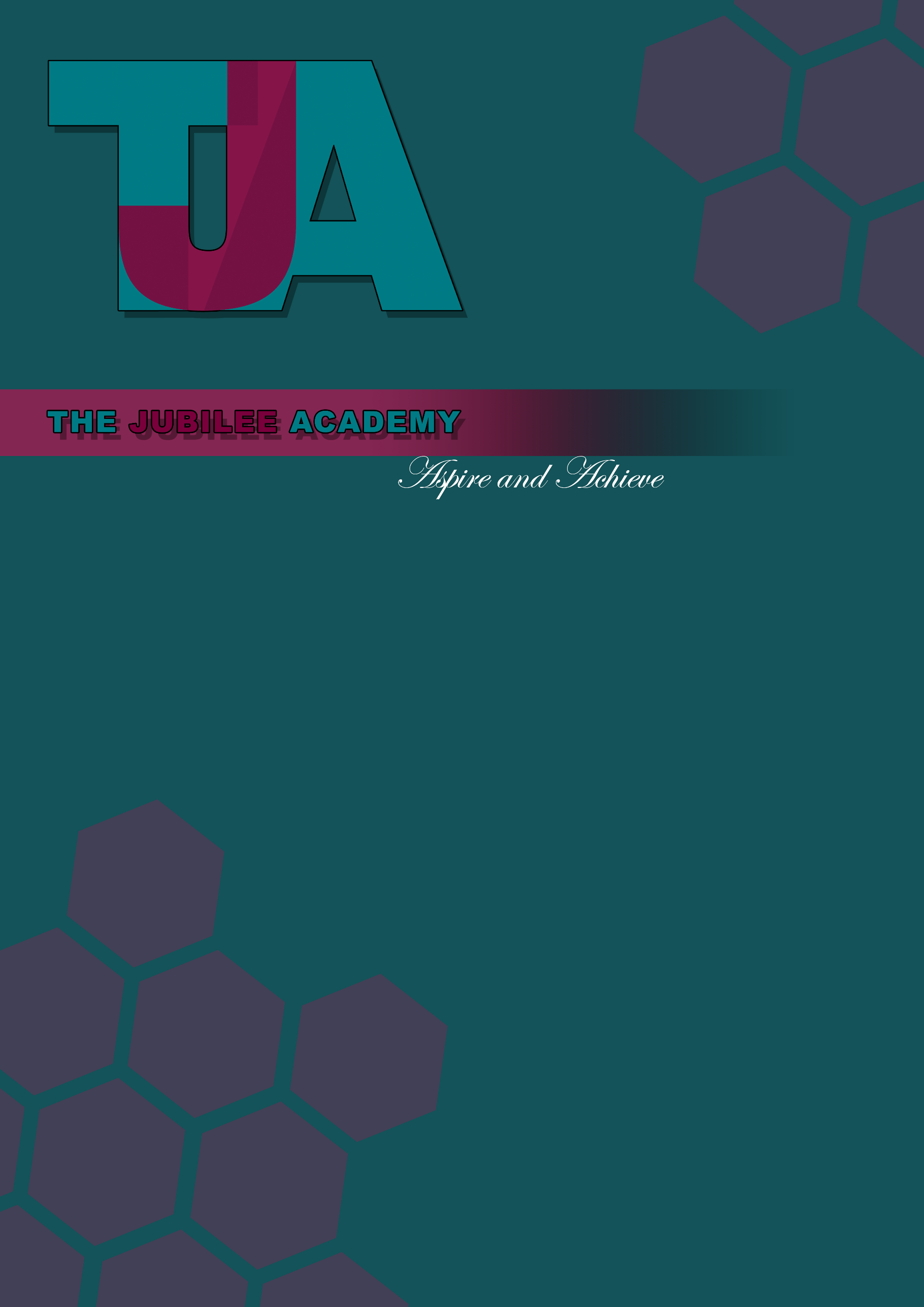 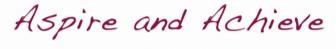 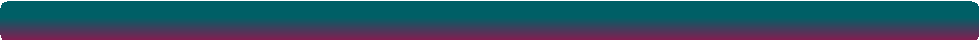 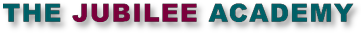 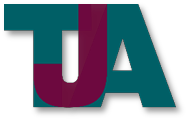 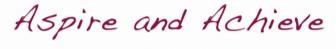 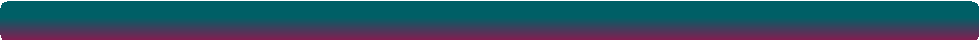 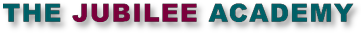 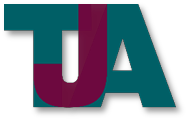 ContentsSchool Records Management Policy 				Page 3Record Retention Information & Guidance 			Page 4 to 281. Management of the School 1.1 Governing Body 						Page 4 - 51.2 Head Teacher and Senior Management Team 			Page 61.3 Admissions Process						Page 7 – 81.4 Operational Administration					Page 92. HR2.1 Recruitment							Page 10 - 112.2 Operational Staff Management				Page 112.3 Management of Disciplinary and Grievance Processes		Page 122.4 Health & Safety						Page 13 - 142.5 Payroll and Pensions						Page 153. Financial Management of the School3.1 Risk Management and Insurance				Page 163.2 Asset Management						Page 163.3 Accounts and Statements including Budget Management	Page 16-173.4 Contract Management						Page 173.5 School Fund							Page 183.6 School Meals Management					Page 184. Property Management-	4.1Property Management					Page 19-	4.2 Maintenance 						Page 195. Pupil Management-	5.1 Pupil’s Educational Record					Page 20 – 22-	5.2 Attendance 							Page 22 - 	5.3 Special Educational Needs					Page 236. Curriculum- 	6.1 Statistics and Management Information			Page 24-	6.2 Implementation of Curriculum				Page 257. Extra-Curricular Activities-	7.1 Educational Visits outside the Classroom			Page 26 – 27-	7.2 Family Liaison Officers and Home School Liaison Assistants	Page 278. Central Government and Local Authority-	8.1 Local Authority						Page 28-	8.2 Central Government						PageSchool Records Management PolicyIntroductionThe School recognises that by efficiently managing its records, it will be able to complywith its legal and regulatory obligations and to contribute to the effective overallmanagement of the institution. Records provide evidence for protecting the legal rightsand interests of the school, and provide evidence for demonstrating performance andaccountability. This document provides the policy framework through which this effectivemanagement can be achieved and audited. It covers:• Scope• Responsibilities• Relationships with existing policies1. Scope of the policy1.1 This policy applies to all records created, received or maintained by staff of the schoolin the course of carrying out its functions.1.2 Records are defined as all those documents which facilitate the business carried outby the school and which are thereafter retained (for a set period) to provide evidenceof its transactions or activities. These records may be created, received or maintainedin hard copy or electronically.1.3 A small percentage of the school’s records will be selected for permanentpreservation as part of the institution’s archives and for historical research..2. Responsibilities2.1 The school has a corporate responsibility to maintain its records and record keepingsystems in accordance with the regulatory environment. The person with overallresponsibility for this policy is the Head of the School.2.2 The person responsible for records management in the school will give guidance forgood records management practice and will promote compliance with this policy sothat information will be retrieved easily, appropriately and in a timely way. They willalso monitor compliance with this policy by surveying at least annually to check ifrecords are stored securely and can be accessed appropriately.2.3 Individual staff and employees must ensure that records for which they areresponsible are accurate, and are maintained and disposed of in accordance with theschool’s records management guidelines.3. Relationship with existing policiesThis policy has been drawn up within the context of:• Freedom of Information policy• Data Protection policy• and with other legislation or regulations (including audit, equal opportunities andethics) affecting the school.: Management of the SchoolThis section contains retention periods connected to the general management of the school. This covers the work of the Governing Body,the Head of School and the senior management team, the admissions process and operational administration. 2. Human ResourcesThis section deals with all matters of Human Resources management within the school.3. Financial Management of the SchoolThis section deals with all aspects of the financial management of the school including the administration of school meals.4. Property ManagementThis section covers the management of buildings and property.5. Pupil ManagementThis section includes all records which are created during the time a pupil spends at the school. For information about accident reporting see under Health and Safety above.6. Curriculum Management7. Extra-Curricular Activities8. Central Government and Local AuthorityThis section covers records created in the course of interaction between the school and the local authority.1.1 Governing Body1.1 Governing Body1.1 Governing Body1.1 Governing Body1.1 Governing BodyBasic file descriptionData Protection Issues(GDPR from May 2018)Statutory ProvisionsRetention Period [Operational]Action at the end of the administrative life of the record1.1.1 Agendas for Governing Body meetingsThere may be dataprotection issues ifthe meeting is dealingwith confidentialissues relating to staffOne copy should be retained with the master set of minutes. All other copies can be disposed ofSECURE DISPOSAL1.1.2 Minutes of Governing Body Meetings There may be data protection issues if the meeting is dealing with confidential issues relating to staffOne copy should be retained with the master set of minutes. All other copies can be disposed ofSECURE DISPOSALPrincipal Set (signed)PERMANENTIf the school is unable to store thesethen they should be offered to theCounty Archives ServiceInspection Copies2Date of meeting + 3 yearsIf these minutes contain anysensitive, personal information theymust be shredded.1.1.3 Reports presented to the Governing BodyThere may be dataprotection issues if the report deals with confidential issuesrelating to staffReports should be kept for aminimum of 6 years. However, if the minutes refer directly to individual reports then the reports should be kept permanentlySECURE DISPOSAL or retain with the signed set of the minutes1.1.4 Meeting papers relating to the annualparents’ meeting held under section33 of the Education Act 2002NoEducation Act 2002,Section 33Date of the meeting + a minimumof 6 yearsSECURE DISPOSAL1.1 Governing Body1.1 Governing Body1.1 Governing Body1.1 Governing Body1.1 Governing BodyBasic file descriptionData Protection Issues(GDPR from May 2018)Statutory ProvisionsRetention Period [Operational]Action at the end of the administrative life of the record1.1.5 Instruments of Government includingArticles of AssociationNoPERMANENTThese should be retained in the school whilst the school is open and then offered to County Archives Service when the school closes.1.1.6 Trusts and Endowments managed by the Governing BodyNoPERMANENTThese should be retained in the school whilst the school is open and then offered to County Archives Service when the school closes.1.1.7 Action plans created and administered by the Governing BodyNoLife of the action plan + 3 yearsSECURE DISPOSAL1.1.8 Policy documents created andadministered by the Governing BodyNoLife of the policy + 3 yearsSECURE DISPOSAL1.1.9 Records relating to complaints dealt with by the Governing BodyYesDate of the resolution of thecomplaint + a minimum of 6 years then review for further retention incase of contentious disputesSECURE DISPOSAL1.1.10 Annual Reports created under therequirements of the Education(Governor’s Annual Reports) (England)(Amendment) Regulations 2002NoEducation (Governor’sAnnual Reports)(England) (Amendment)Regulations 2002 SI 2002No 1171Date of report + 10 yearsSECURE DISPOSAL1.1.11 Proposals concerning the changeof status of a maintained schoolincluding Specialist Status Schoolsand AcademiesNoDate proposal accepted or declined + 3 yearsSECURE DISPOSAL1.2 Head Teacher and Senior Management Team1.2 Head Teacher and Senior Management Team1.2 Head Teacher and Senior Management Team1.2 Head Teacher and Senior Management Team1.2 Head Teacher and Senior Management TeamBasic file descriptionData Protection Issues(GDPR from May 2018)Statutory ProvisionsRetention Period [Operational]Action at the end of the administrative life of the record1.2.1 Log books of activity in the schoolmaintained by the Head TeacherThere may be data protection issues if the log book refers to individualpupils or members of staffDate of last entry in the book + a minimum of 6 years then reviewThese could be of permanent historical value and should be offered to the County ArchivesService if appropriate1.2.2 Minutes of Senior Management Teammeetings and the meetings of otherinternal administrative bodiesThere may be data protection issues if the minutes refers to individual pupils or members of staffDate of the meeting + 3 years thenreviewSECURE DISPOSAL1.2.3 Reports created by the Head Teacher or the Management TeamThere may be data protection issues if the report refers to individual pupils or members of staffDate of the report + a minimum of 3 years then reviewSECURE DISPOSAL1.2.4 Records created by head teachers,deputy head teachers, heads of year and other members of staff with administrative responsibilitiesThere may be data protection issues if the records refer to individual pupils or members of staffCurrent academic year + 6 years then reviewSECURE DISPOSAL1.2.5 Correspondence created by headteachers, deputy head teachers, heads of year and other members of staff with administrative responsibilitiesThere may be data protection issues if the correspondence refers toindividual pupils or members of staffDate of correspondence + 3 years then reviewSECURE DISPOSAL1.2.6 Professional Development PlansYesLife of the plan + 6 years SECURE DISPOSAL1.2.7 School Development PlansNoLife of the plan + 3 yearsSECURE DISPOSAL1.3 Admissions Process1.3 Admissions Process1.3 Admissions Process1.3 Admissions Process1.3 Admissions ProcessBasic file descriptionData Protection Issues(GDPR from May 2018)Statutory ProvisionsRetention Period [Operational]Action at the end of the administrative life of the record1.3.1 All records relatingto the creation andimplementation of theSchool Admissions’ PolicyNoSchool Admissions Code Statutory guidance for admissionauthorities, governing bodies, local authorities, schools’ adjudicators andadmission appeals panels December 2014Life of the policy + 3 years thenreviewSECURE DISPOSAL1.3.2 Admissions – if theadmission is successfulYesSchool Admissions Code Statutory guidance for admissionauthorities, governing bodies, local authorities, schools’ adjudicators andadmission appeals panels December 2014Date of admission + 1 year SECURE DISPOSAL1.3.3 Admissions – if the appeal isunsuccessfulYesSchool Admissions Code Statutory guidance for admissionauthorities, governing bodies, local authorities, schools’ adjudicators andadmission appeals panels December 2014Resolution of case + 1 year SECURE DISPOSAL1.3 Admissions Process contd.1.3 Admissions Process contd.1.3 Admissions Process contd.1.3 Admissions Process contd.1.3 Admissions Process contd.Basic file descriptionData Protection Issues(GDPR from May 2018)Statutory ProvisionsRetention Period [Operational]Action at the end of the administrative life of the record1.3.4 Register of AdmissionsYesSchool attendance: Departmental advice for maintained schools, academies, independent schools and local authorities October 2014Every entry in the admissionregister must be preserved for aperiod of three years after the dateon which the entry was made.REVIEWSchools may wish to consider keeping theadmission register permanently as oftenschools receive enquiries from past pupils toconfirm the dates they attended the school.1.3.5 Admissions – Secondary Schools – CasualYes Current year + 1 year SECURE DISPOSAL1.3.6 Proofs of address supplied by parents as part of the admissions processYesSchool Admissions CodeStatutory guidance for admissionauthorities, governing bodies, localauthorities, schools’ adjudicators andadmission appeals panels December 2014Current year + 1 yearSECURE DISPOSAL1.3.7 Supplementary Information forms including additionalinformation such as religion, medical conditions etc.YesFor successful admissionsFor successful admissions This information should be addedto the pupil fileSECURE DISPOSALFor unsuccessful admissionsFor unsuccessful admissions Until appeals process completed SECURE DISPOSAL1.4 Operational Administration1.4 Operational Administration1.4 Operational Administration1.4 Operational Administration1.4 Operational AdministrationBasic file descriptionData Protection Issues(GDPR from May 2018)Statutory ProvisionsRetention Period [Operational]Action at the end of the administrative life of the record1.4.1 General file seriesNoCurrent year + 5 years then REVIEWSECURE DISPOSAL1.4.2 Records relating to the creation and publication of the school brochure or prospectusNoCurrent year + 3 yearsSTANDARD DISPOSAL1.4.3 Records relating to the creation and distribution of circulars to staff, parents or pupilsNoCurrent year + 1 year STANDARD DISPOSAL1.4.4 Newsletters and other items with a shortoperational useNoCurrent year + 1 year STANDARD DISPOSAL1.4.5 Visitors’ Books and Signing in SheetsYesCurrent year + 6 years then REVIEWSECURE DISPOSAL1.4.6 Records relating to the creation andmanagement of Parent Teacher Associationsand/or Old Pupils AssociationsNoCurrent year + 6 years then REVIEWSECURE DISPOSAL2.1 Recruitment2.1 Recruitment2.1 Recruitment2.1 Recruitment2.1 RecruitmentBasic file descriptionData Protection Issues(GDPR from May 2018)Statutory ProvisionsRetention Period [Operational]Action at the end of the administrative life of the record2.1.1 All records leading up to theappointment of a new HeadteacherYesDate of appointment + 6 yearsSECURE DISPOSAL2.1.2 All records leading up to the appointment of a new member of staff – unsuccessful candidatesYesDate of appointment of successful candidate + 6 months SECURE DISPOSAL2.13 All records leading up to the appointment of a new member of staff – successful candidateYesAll the relevant information should be added to the staffpersonal file (see below) and all other information retained for6 monthsSECURE DISPOSAL2.1.4 Pre-employment vetting information – DBS ChecksNoDBS Update ServiceEmployer GuideJune 2014: Keepingchildren safe ineducation.September 2016 (StatutoryGuidance fromDept. of Education)Sections 73, 74The school does not have to keep copies of DBS certificates. If the school does so the copy must NOT be retained for morethan 6 months2.1 Recruitment contd.2.1 Recruitment contd.2.1 Recruitment contd.2.1 Recruitment contd.2.1 Recruitment contd.Basic file descriptionData Protection Issues(GDPR from May 2018)Statutory ProvisionsRetention Period [Operational]Action at the end of the administrative life of the record2.1.5 Proofs of identity collected as part of the process of checking“portable” enhanced DBS disclosureYesWhere possible these should be checked and a note keptof what was seen and what has been checked. If it is felt necessary to keep copy documentation, then this should be placed on the member of staff’s personal file2.1.6 Pre-employment vetting information – Evidence proving the right to work in the UKYesAn employer’sguide to right towork checks [HomeOffice May 2015]Where possible these documents should be added to the Staff Personal File [see below], but if they are kept separatelythen the Home Office requires that the documents are kept for termination of Employment plus not less than two years2.2 Operational Staff Management2.2 Operational Staff Management2.2 Operational Staff Management2.2 Operational Staff Management2.2 Operational Staff ManagementBasic file descriptionData Protection Issues(GDPR from May 2018)Statutory ProvisionsRetention Period [Operational]Action at the end of the administrative life of the record2.2.1 Staff Personal FileYesLimitation Act 1980 (Section 2)Termination of Employment + 6 yearsSECURE DISPOSAL2.2.2 TimesheetsYesCurrent year + 6 years SECURE DISPOSAL2.2.3 Annual appraisal/assessment recordsCurrent year + 5 years SECURE DISPOSAL2.3 Management of Disciplinary and Grievance Processes2.3 Management of Disciplinary and Grievance Processes2.3 Management of Disciplinary and Grievance Processes2.3 Management of Disciplinary and Grievance Processes2.3 Management of Disciplinary and Grievance ProcessesBasic file descriptionData Protection Issues(GDPR from May 2018)Statutory ProvisionsRetention Period [Operational]Action at the end of the administrative life of the record2.3.1 Allegation of a child protection nature against a member of staff including where the allegation is unfoundedYesYes “Keeping children safe in educationStatutory guidance for schools andcolleges September 2016”; “Working together to safeguard children. A guide tointer-agency working to safeguard andpromote the welfare of children March2015”Until the person’s normal retirement age or 10 years from the date of the allegation whichever is the longer thenREVIEW. Note allegations that are found to be malicious should be removed from personnel files. If found they are to be kept on the file and a copy provided tothe person concerned.SECURE DISPOSALThese records must be shredded2.3.2 Disciplinary ProceedingsYesoral warningDate of warning + 6 monthswritten warning – level 1Date of warning + 6 monthsSECURE DISPOSAL (If warnings are placed on personnel files then they must be weeded from the file)written warning – level 2Date of warning + 12 monthsSECURE DISPOSAL (If warnings are placed on personnel files then they must be weeded from the file)final warningDate of warning + 18 monthsSECURE DISPOSAL (If warnings are placed on personnel files then they must be weeded from the file)case not foundIf the incident is child protection related then see above otherwise dispose of at the conclusion of the caseSECURE DISPOSAL2.4 Health and Safety2.4 Health and Safety2.4 Health and Safety2.4 Health and Safety2.4 Health and SafetyBasic file descriptionData Protection Issues(GDPR from May 2018)Statutory ProvisionsRetention Period [Operational]Action at the end of the administrative life of the record2.4.1 Health and Safety Policy StatementsNoLife of policy + 3 yearsSECURE DISPOSAL2.4.2 Health and Safety Risk AssessmentsNoLife of risk assessment + 3 yearsSECURE DISPOSAL2.4.3 Records relating to accident/ injury at workYesDate of incident + 12 years In the case of serious accidents a further retention period will need to be appliedSECURE DISPOSAL2.4.4 Accident ReportingYesSocial Security (Claims and Payments) Regulations1979 Regulation 25. Social Security Administration Act 1992 Section 8. Limitation Act 1980AdultsDate of the incident + 6 years SECURE DISPOSALChildrenDOB of the child + 25 yearsSECURE DISPOSAL2.4 Health and Safety contd.2.4 Health and Safety contd.2.4 Health and Safety contd.2.4 Health and Safety contd.2.4 Health and Safety contd.Basic file descriptionData Protection Issues(GDPR from May 2018)Statutory ProvisionsRetention Period [Operational]Action at the end of the administrative life of the record2.4.5 Control of SubstancesHazardous to Health (COSHH)NoControl of Substances Hazardous to HealthRegulations 2002. SI 2002 No 2677 Regulation 11; Records kept under the 1994 and 1999Regulations to be kept as if the 2002 Regulationshad not been made. Regulation 18 (2)Current year + 40 years SECURE DISPOSAL2.4.6 Process of monitoring of areaswhere employees and persons are likely to have become in contact with asbestosNoControl of Asbestos at Work Regulations 2012 SI 1012 No 632 Regulation 19Last action + 40 yearsSECURE DISPOSAL2.4.7 Process of monitoring of areaswhere employees and persons are likely to have become in contact with radiationNoLast action + 50 yearsSECURE DISPOSAL2.4.8 Fire Precautions log booksNoCurrent year + 6 yearsSECURE DISPOSAL2.5 Payroll and Pensions2.5 Payroll and Pensions2.5 Payroll and Pensions2.5 Payroll and Pensions2.5 Payroll and PensionsBasic file descriptionData Protection Issues(GDPR from May 2018)Statutory ProvisionsRetention Period [Operational]Action at the end of the administrative life of the record2.5.1 Maternity pay recordsYes Statutory Maternity Pay (General)Regulations 1986 (SI1986/1960),revised 1999 (SI1999/567)Current year + 3 years SECURE DISPOSAL2.5.2 Records held under RetirementBenefits Schemes (Information Powers) Regulations 1995YesCurrent year + 6 years SECURE DISPOSAL3.1 Risk Management and Insurance3.1 Risk Management and Insurance3.1 Risk Management and Insurance3.1 Risk Management and Insurance3.1 Risk Management and InsuranceBasic file descriptionData Protection Issues(GDPR from May 2018)Statutory ProvisionsRetention Period [Operational]Action at the end of the administrative life of the record3.1.1 Employer’s Liability InsuranceCertificateNoClosure of the school + 40 years SECURE DISPOSAL3.2 Asset Management3.2 Asset Management3.2 Asset Management3.2 Asset Management3.2 Asset ManagementBasic file descriptionData Protection Issues(GDPR from May 2018)Statutory ProvisionsRetention Period [Operational]Action at the end of the administrative life of the record3.2.1 Inventories of furniture and equipmentNoCurrent year + 6 yearsSECURE DISPOSAL3.2.2 Burglary, theft and vandalism report formsNoCurrent year + 6 yearsSECURE DISPOSAL3.3 Accounts and Statements including Budget Management3.3 Accounts and Statements including Budget Management3.3 Accounts and Statements including Budget Management3.3 Accounts and Statements including Budget Management3.3 Accounts and Statements including Budget ManagementBasic file descriptionData Protection Issues(GDPR from May 2018)Statutory ProvisionsRetention Period [Operational]Action at the end of the administrative life of the record3.3.1 Annual AccountsNoCurrent year + 6 yearsSTANDARD DISPOSAL3.3.2 Loans and grants managed by the schoolNoDate of last payment on the loan + 12 years then REVIEWSECURE DISPOSAL3.3.3 Student Grant applications Yes Current year + 3 yearsSECURE DISPOSAL3.3.4 All records relating to the creation andmanagement of budgets including the Annual Budget statement andbackground papersNoLife of the budget + 3 yearsSECURE DISPOSAL3.3 Accounts and Statements including Budget Management contd.3.3 Accounts and Statements including Budget Management contd.3.3 Accounts and Statements including Budget Management contd.3.3 Accounts and Statements including Budget Management contd.3.3 Accounts and Statements including Budget Management contd.Basic file descriptionData Protection Issues(GDPR from May 2018)Statutory ProvisionsRetention Period [Operational]Action at the end of the administrative life of the record3.3.5 Invoices, receipts, order books andrequisitions, delivery noticesNoCurrent financial year + 6 years SECURE DISPOSAL3.3.6 Records relating to the collection and banking of moniesNoCurrent financial year + 6 yearsSECURE DISPOSAL3.3.7 Records relating to the identification andcollection of debtNoCurrent financial year + 6 years SECURE DISPOSAL3.4 Contract Management3.4 Contract Management3.4 Contract Management3.4 Contract Management3.4 Contract ManagementBasic file descriptionData Protection Issues(GDPR from May 2018)Statutory ProvisionsRetention Period [Operational]Action at the end of the administrative life of the record3.4.1 All records relating to the management ofcontracts under sealNoLimitation Act 1980Last payment on the contract + 12 yearsSECURE DISPOSAL3.4.2 All records relating to the management ofcontracts under signatureNoLimitation Act 1980Last payment on the contract + 6 years SECURE DISPOSAL3.4.3 Records relating to the monitoring ofcontractsNoCurrent year + 2 yearsSECURE DISPOSAL3.5 School Fund3.5 School Fund3.5 School Fund3.5 School Fund3.5 School FundBasic file descriptionData Protection Issues(GDPR from May 2018)Statutory ProvisionsRetention Period [Operational]Action at the end of the administrative life of the record3.5.1 School Fund - Cheque booksNoCurrent year + 6 years SECURE DISPOSAL3.5.2 School Fund - Paying in booksNoCurrent year + 6 years SECURE DISPOSAL3.5.3 School Fund – LedgerNoCurrent year + 6 years SECURE DISPOSAL3.5.4 School Fund – InvoicesNoCurrent year + 6 years SECURE DISPOSAL3.5.5 School Fund – ReceiptsNoCurrent year + 6 years SECURE DISPOSAL3.5.6 School Fund - Bank statementsNoCurrent year + 6 years SECURE DISPOSAL3.5.7 School Fund – Journey BooksNoCurrent year + 6 years SECURE DISPOSAL3.6 School Meals Management3.6 School Meals Management3.6 School Meals Management3.6 School Meals Management3.6 School Meals ManagementBasic file descriptionData Protection Issues(GDPR from May 2018)Statutory ProvisionsRetention Period [Operational]Action at the end of the administrative life of the record3.6.1 Free School Meals RegistersYesCurrent year + 6 years SECURE DISPOSAL3.6.2 School Meals RegistersYes Current year + 3 yearsSECURE DISPOSAL3.6.3 School Meals Summary SheetsNoCurrent year + 3 yearsSECURE DISPOSAL4.1 Property Management4.1 Property Management4.1 Property Management4.1 Property Management4.1 Property ManagementBasic file descriptionData Protection Issues(GDPR from May 2018)Statutory ProvisionsRetention Period [Operational]Action at the end of the administrative life of the record4.1.1 Title deeds of properties belonging to the schoolNoPERMANENTThese should follow the property unless the property has been registered with the Land Registry4.1.2 Plans of property belong to the schoolNoThese should be retained whilst the building belongs to the school and should be passed onto any new owners if the building is leased or sold.4.1.3 Leases of property leased by or to the schoolNoExpiry of lease + 6 years SECURE DISPOSAL4.1.4 Records relating to the letting of school premisesNoCurrent financial year + 6 yearsSECURE DISPOSAL4.2 Maintenance4.2 Maintenance4.2 Maintenance4.2 Maintenance4.2 MaintenanceBasic file descriptionData Protection Issues(GDPR from May 2018)Statutory ProvisionsRetention Period [Operational]Action at the end of the administrative life of the record4.2.1 All records relating to the maintenance of the school carried out by contractorsNoCurrent year + 6 yearsSECURE DISPOSAL4.2.2 All records relating to the maintenance ofthe school carried out by school employeesincluding maintenance log booksNoCurrent year + 6 yearsSECURE DISPOSAL5.1 Pupil’s Educational Record5.1 Pupil’s Educational Record5.1 Pupil’s Educational Record5.1 Pupil’s Educational Record5.1 Pupil’s Educational RecordBasic file descriptionData Protection Issues(GDPR from May 2018)Statutory ProvisionsRetention Period [Operational]Action at the end of the administrative life of the record5.1.1 Pupil’s Educational Record required by The Education (Pupil Information) (England) Regulations 2005Yes The Education(Pupil Information)(England) Regulations2005 SI 2005 No. 1437Secondary Date of birth + 25 years SECURE DISPOSALItems which should be included on the pupil record If the pupil has attended an early years setting, then the record of transfer should be included on the pupil file Admission form (application form)Privacy Notice [if these are issued annually only the most recent need be on the file] Photography Consents Years Record Annual Report to ParentsNational Curriculum and Religious Education Locally Agreed Syllabus Record Sheets Any information relating to a major incident involving the child (either an accident or other incident) Any reports written about the child Any information about a statement and support offered in relation to the statement Any relevant medical information (should be stored in the file in a sealed envelope clearly marked as such) Child protection reports/disclosures (should be stored in the file in a sealed envelope clearly marked as such)  Any information relating to exclusions (fixed or permanent) Any correspondence with parents or outside agencies relating to major issues Details of any complaints made by the parents or the pupil5.1 Pupil’s Educational Record This review took place as the Independent Inquiry on Child Sexual Abuse was beginning. In light of this, it is recommended that all records relating to child abuse are retained until the Inquiry is completed. This section will then be reviewed again to take into account any recommendations the Inquiry might make concerning record retention5.1 Pupil’s Educational Record This review took place as the Independent Inquiry on Child Sexual Abuse was beginning. In light of this, it is recommended that all records relating to child abuse are retained until the Inquiry is completed. This section will then be reviewed again to take into account any recommendations the Inquiry might make concerning record retention5.1 Pupil’s Educational Record This review took place as the Independent Inquiry on Child Sexual Abuse was beginning. In light of this, it is recommended that all records relating to child abuse are retained until the Inquiry is completed. This section will then be reviewed again to take into account any recommendations the Inquiry might make concerning record retention5.1 Pupil’s Educational Record This review took place as the Independent Inquiry on Child Sexual Abuse was beginning. In light of this, it is recommended that all records relating to child abuse are retained until the Inquiry is completed. This section will then be reviewed again to take into account any recommendations the Inquiry might make concerning record retention5.1 Pupil’s Educational Record This review took place as the Independent Inquiry on Child Sexual Abuse was beginning. In light of this, it is recommended that all records relating to child abuse are retained until the Inquiry is completed. This section will then be reviewed again to take into account any recommendations the Inquiry might make concerning record retentionBasic file descriptionData Protection Issues(GDPR from May 2018)Statutory ProvisionsRetention Period [Operational]Action at the end of the administrative life of the record5.1.2 Examination Results – Pupil CopiesYesPublicThis information shouldbe added to the pupil fileAll uncollected certificates should be returned to the examination board.SecondaryThis information should be added to the pupil file5.1.3 Child Protection information held onpupil fileYes“Keeping childrensafe in educationStatutory guidancefor schools andcolleges Sept 2016”; “Working together tosafeguard children. Aguide to inter-agencyworking to safeguardand promote thewelfare of childrenMarch 2015”If any records relating to child protection issues are placed on the pupil file, it should be in asealed envelope and then retained for the same period of time as thepupil file. Date of birth + 25 yearsSECURE DISPOSAL– these records MUST be shredded5.1 Pupil’s Educational Record contd.5.1 Pupil’s Educational Record contd.5.1 Pupil’s Educational Record contd.5.1 Pupil’s Educational Record contd.5.1 Pupil’s Educational Record contd.Basic file descriptionData Protection Issues(GDPR from May 2018)Statutory ProvisionsRetention Period [Operational]Action at the end of the administrative life of the record5.1.4 Child Protection information held in separate filesYes “Keeping childrensafe in educationStatutory guidancefor schools andcolleges September 2016”; “Working together tosafeguard children. Aguide to inter-agencyworking to safeguardand promote thewelfare of childrenMarch 2015”DOB of the child + 25years then reviewThis retention period was agreed in consultation with the Safeguarding Children Group on the understanding that the principal copy of this information will be found on the Local Authority Social Services recordSECURE DISPOSAL – these records MUST be shreddedRetention periods relating to allegations made against adults can be found in the Human Resources section of this retention schedule.Retention periods relating to allegations made against adults can be found in the Human Resources section of this retention schedule.Retention periods relating to allegations made against adults can be found in the Human Resources section of this retention schedule.Retention periods relating to allegations made against adults can be found in the Human Resources section of this retention schedule.Retention periods relating to allegations made against adults can be found in the Human Resources section of this retention schedule.5.2 Attendance5.2 Attendance5.2 Attendance5.2 Attendance5.2 AttendanceBasic file descriptionData Protection Issues(GDPR from May 2018)Statutory ProvisionsRetention Period [Operational]Action at the end of the administrative life of the record5.2.1 Attendance RegistersYes School attendance: Departmental advice for maintained schools, academies, independent schools and local authoritiesOctober 2014Every entry in the attendanceregister must be preserved for aperiod of three years after the dateon which the entry was made.SECURE DISPOSAL5.2.2 Correspondence relating to authorised absenceEducation Act 1996 Section 7Current academic year + 2 yearsSECURE DISPOSAL5.3 Special Educational Needs5.3 Special Educational Needs5.3 Special Educational Needs5.3 Special Educational Needs5.3 Special Educational NeedsBasic file descriptionData Protection Issues(GDPR from May 2018)Statutory ProvisionsRetention Period [Operational]Action at the end of the administrative life of the record5.3.1 Special Educational Needsfiles, reviews and Individual Education PlansYesLimitation Act 1980(Section 2)Date of Birth of the pupil +25 yearsREVIEW NOTE: This retention period is the minimum retention period that any pupil file should be kept. Some authorities choose to keep SEN files fora longer period of time to defend themselves in a “failure to provide a sufficient education” case. There is an element of business risk analysis involved in any decision to keep the records longer than the minimum retention period and this should be documented.5.3.2 Statement maintained under section 234 of theEducation Act 1990 andany amendments made to the statementYes Education Act 1996Special EducationalNeeds and DisabilityAct 2001 Section 1Date of birth of the pupil + 25 years[This would normally be retained on the pupil file]SECURE DISPOSAL unless the document is subject to a legal hold5.3.3 Advice and information provided to parents regarding educationalneedsYesSpecial EducationalNeeds and DisabilityAct 2001 Section 2Date of birth of the pupil + 25 years [This would normally be retained on the pupil file]SECURE DISPOSAL unless the document is subject to a legal hold5.3.4 Accessibility StrategyYesSpecial EducationalNeeds and DisabilityAct 2001 Section 14Date of birth of the pupil+ 25 years [This would normally be retained on the pupil file]SECURE DISPOSAL unless the document is subject to a legal hold6.1 Statistics and Management Information6.1 Statistics and Management Information6.1 Statistics and Management Information6.1 Statistics and Management Information6.1 Statistics and Management InformationBasic file descriptionData Protection Issues(GDPR from May 2018)Statutory ProvisionsRetention Period [Operational]Action at the end of the administrative life of the record6.1.1 Curriculum returnsNoCurrent year + 3 yearsSECURE DISPOSAL6.1.2 Examination Results(Schools Copy)YesCurrent year + 6 yearsSECURE DISPOSALSATS records - YesResultsThe SATS results should be recorded on the pupil’s educational file and willtherefore, be retained until the pupil reaches the age of 25 years.The school may wish to keep a composite record of all the whole year SATs results.These could be kept for current year + 6 years to allow suitable comparisonSECURE DISPOSALExamination PapersThe examination papers should be kept until any appeals/validation process is completeSECURE DISPOSAL6.1.3 Published AdmissionNumber (PAN) ReportsYesCurrent year + 6 yearsSECURE DISPOSAL6.1.4 Value Added andContextual DataYes Current year + 6 yearsSECURE DISPOSAL6.1.5 Self Evaluation FormsYes Current year + 6 yearsSECURE DISPOSAL6.2 Implementation of Curriculum6.2 Implementation of Curriculum6.2 Implementation of Curriculum6.2 Implementation of Curriculum6.2 Implementation of CurriculumBasic file descriptionData Protection Issues(GDPR from May 2018)Statutory ProvisionsRetention Period [Operational]Action at the end of the administrative life of the record6.2.1 Schemes of WorkNoCurrent year + 1 yearIt may be appropriate to review these records at the end of each year and allocate a further retention period or SECURE DISPOSAL6.2.2 TimetableCurrent year + 1 yearIt may be appropriate to review these records at the end of each year and allocate a further retention period or SECURE DISPOSAL6.2.3 Class Record BooksCurrent year + 1 yearIt may be appropriate to review these records at the end of each year and allocate a further retention period or SECURE DISPOSAL6.2.4 Mark BooksCurrent year + 1 yearIt may be appropriate to review these records at the end of each year and allocate a further retention period or SECURE DISPOSAL6.2.5 Record of homework setCurrent year + 1 yearIt may be appropriate to review these records at the end of each year and allocate a further retention period or SECURE DISPOSAL6.2.6 Pupils’ WorkNoWhere possible pupils’ work should be returned to the pupil at the end of the academic year if this is not the school’s policy then current year + 1 yearSECURE DISPOSAL7.1 Educational Visits outside the Classroom7.1 Educational Visits outside the Classroom7.1 Educational Visits outside the Classroom7.1 Educational Visits outside the Classroom7.1 Educational Visits outside the ClassroomBasic file descriptionData Protection Issues(GDPR from May 2018)Statutory ProvisionsRetention Period [Operational]Action at the end of the administrative life of the record7.1.1 Records created by schools to obtain approval to run anEducational Visit outside the Classroom – Secondary SchoolsNoOutdoor Education Advisers’ Panel National Guidance website http://oeapng.info specificallySection 3 - “Legal Framework and Employer Systems” and Section 4 - “Good Practice”.Date of visit + 10 yearsSECURE DISPOSAL7.1.2 Parental consent forms for schooltrips where there has been no major incidentYesConclusion of the tripAlthough the consent forms could be retained for DOB + 22 years, the requirement for thembeing needed is low and most schools do not have the storage capacity to retain every single consent form issued by the school for this period of time.7.1 Educational Visits outside the Classroom contd.7.1 Educational Visits outside the Classroom contd.7.1 Educational Visits outside the Classroom contd.7.1 Educational Visits outside the Classroom contd.7.1 Educational Visits outside the Classroom contd.Basic file descriptionData Protection Issues(GDPR from May 2018)Statutory ProvisionsRetention Period [Operational]Action at the end of the administrative life of the record7.1.3 Parental permission slips forschool trips – where there has been a major incidentYes Limitation Act 1980 (Section 2)DOB of the pupil involved in theincident + 25 yearsThe permission slips for all thepupils on the trip need to beretained to show that the ruleshad been followed for all pupils7.2 Family Liaison Officers and Home School Liaison Assistants7.2 Family Liaison Officers and Home School Liaison Assistants7.2 Family Liaison Officers and Home School Liaison Assistants7.2 Family Liaison Officers and Home School Liaison Assistants7.2 Family Liaison Officers and Home School Liaison AssistantsBasic file descriptionData Protection Issues(GDPR from May 2018)Statutory ProvisionsRetention Period [Operational]Action at the end of the administrative life of the record7.2.1 Day BooksYes Current year + 2 years then review7.2.2 Reports for outside agencies - where the report has been included on the case file created by the outside agencyYesWhilst child is attending school and then destroy7.2.3 Referral formsYesWhile the referral is current7.2.4 Contact data sheetsYesCurrent year then review, if contact is no longer active then destroy7.2.5 Contact database entriesYesCurrent year then review, if contact is no longer active then destroy7.2.6 Group RegistersYesCurrent year + 2 years8.1 Local Authority8.1 Local Authority8.1 Local Authority8.1 Local Authority8.1 Local AuthorityBasic file descriptionData Protection Issues(GDPR from May 2018)Statutory ProvisionsRetention Period [Operational]Action at the end of the administrative life of the record8.1.1 Secondary Transfer Sheets (Primary)YesCurrent year + 2 yearsSECURE DISPOSAL8.1.2 Attendance ReturnsYesCurrent year + 1 yearSECURE DISPOSAL8.1.3 School Census ReturnsNoCurrent year + 5 yearsSECURE DISPOSAL8.1.4 Circulars and other information sent from the Local AuthorityNoOperational use SECURE DISPOSAL8.2 Central Government8.2 Central Government8.2 Central Government8.2 Central Government8.2 Central GovernmentBasic file descriptionData Protection Issues(GDPR from May 2018)Statutory ProvisionsRetention Period [Operational]Action at the end of the administrative life of the record8.2.1 OFSTED reports and papersNoLife of the report then REVIEW SECURE DISPOSAL8.2.2 Returns made to central governmentNoCurrent year + 6 yearsSECURE DISPOSAL8.2.3 Circulars and other information sent from central governmentNoOperational useSECURE DISPOSAL